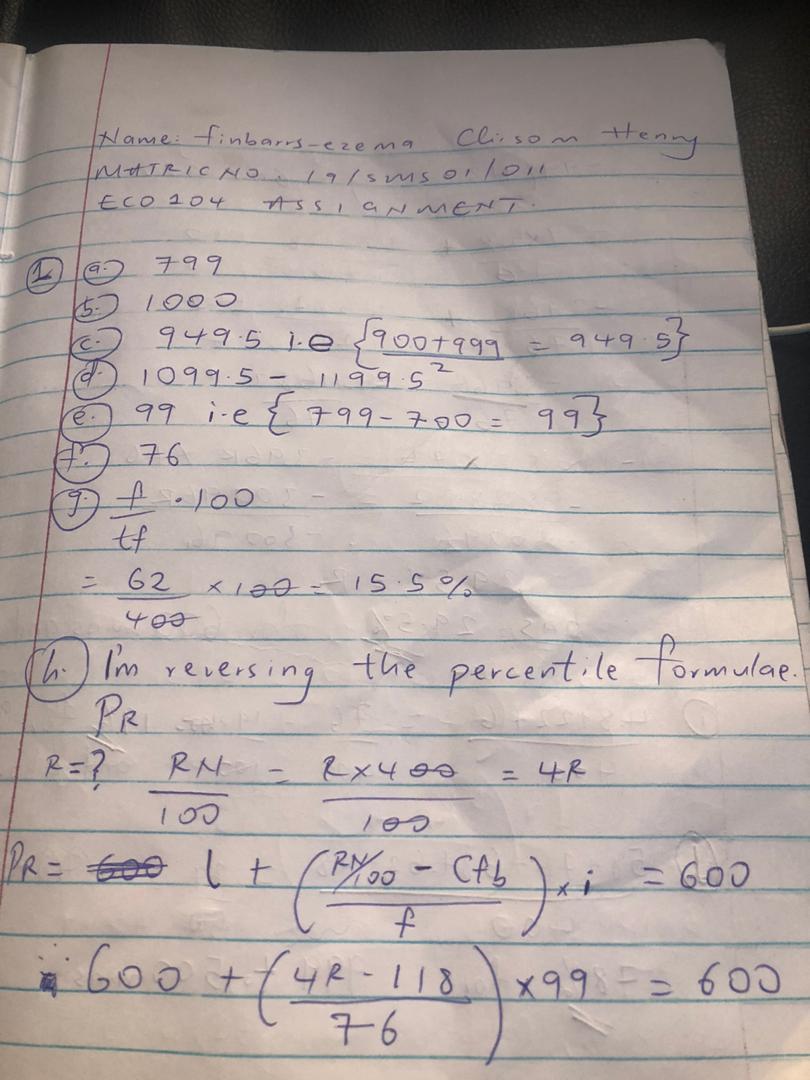 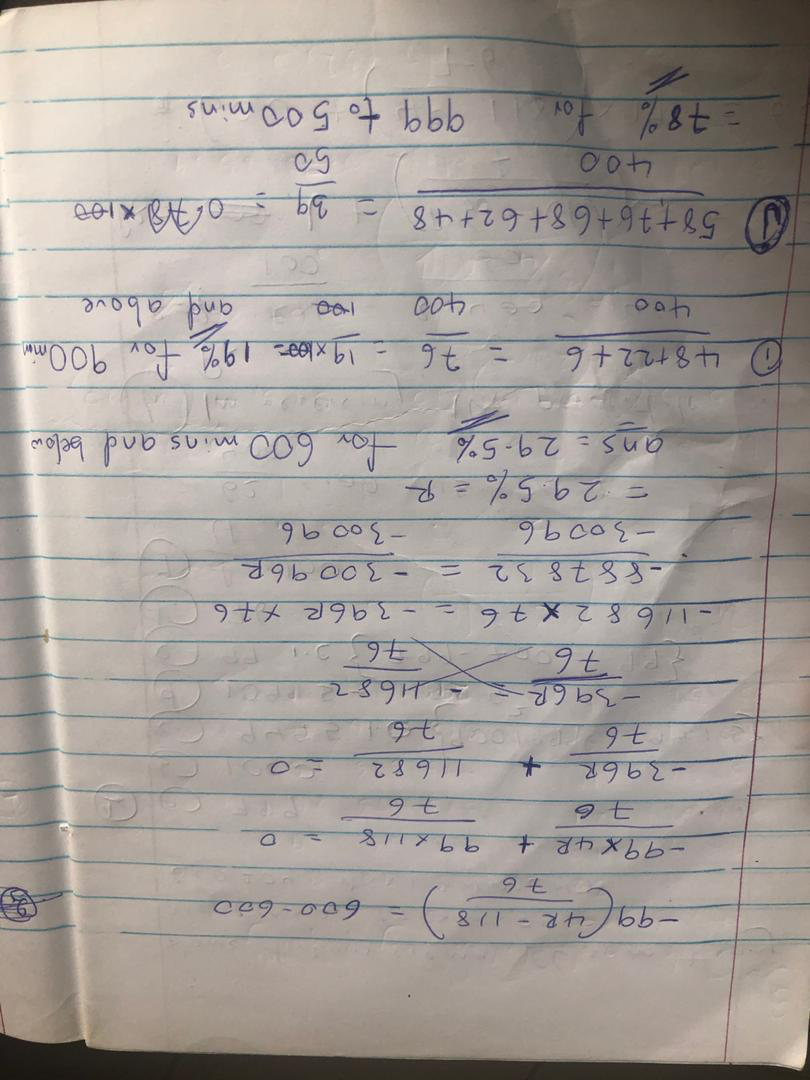 NUMBER 2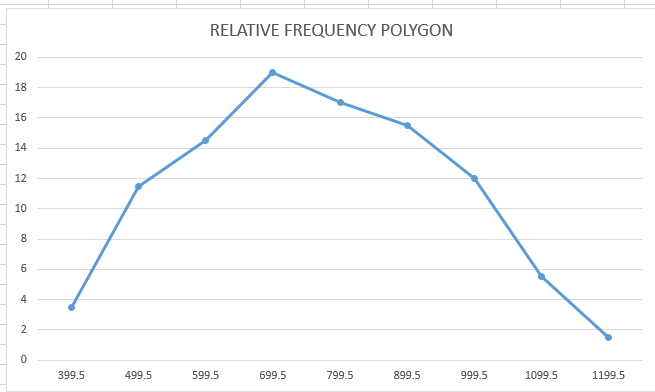 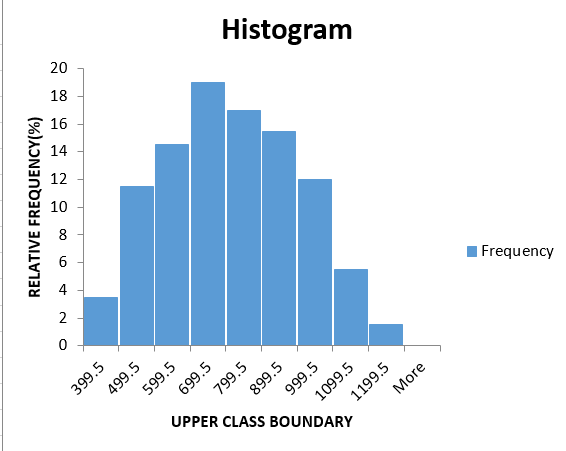 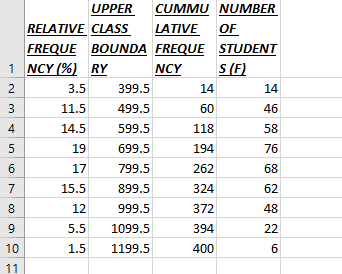 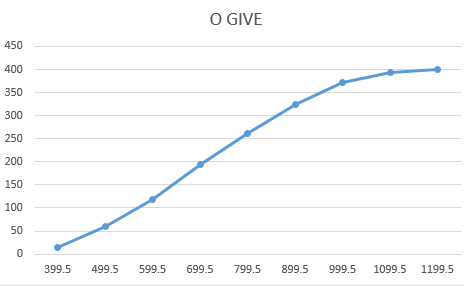 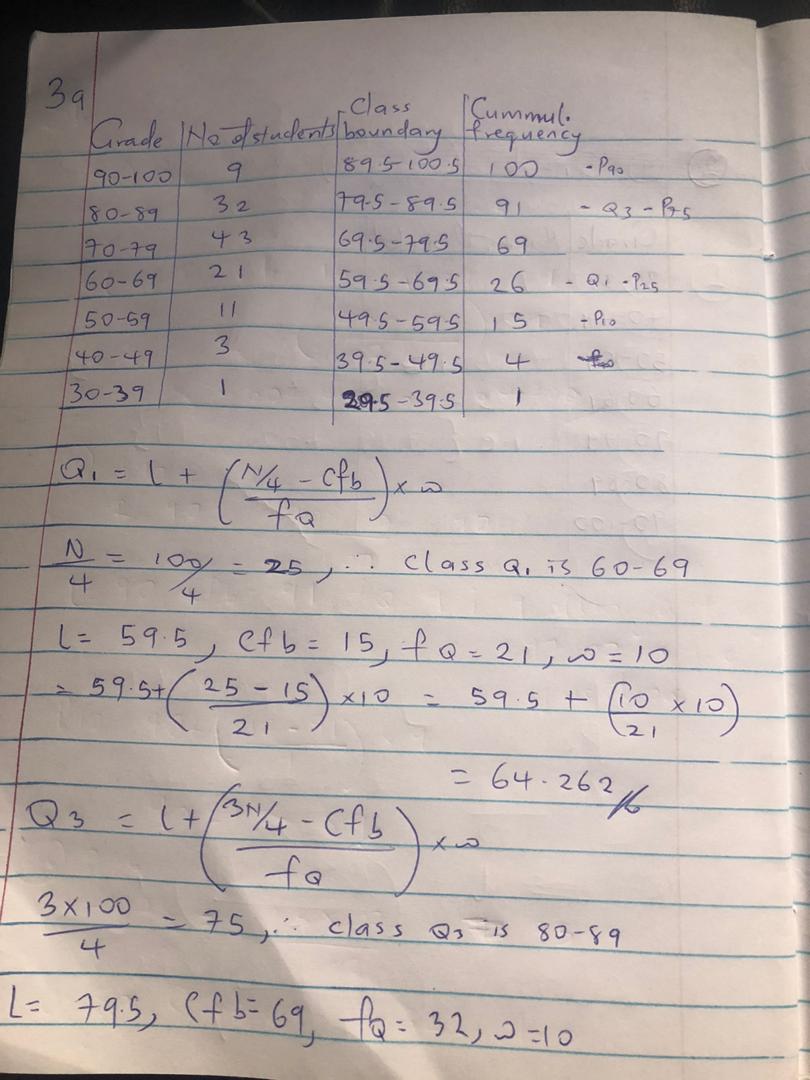 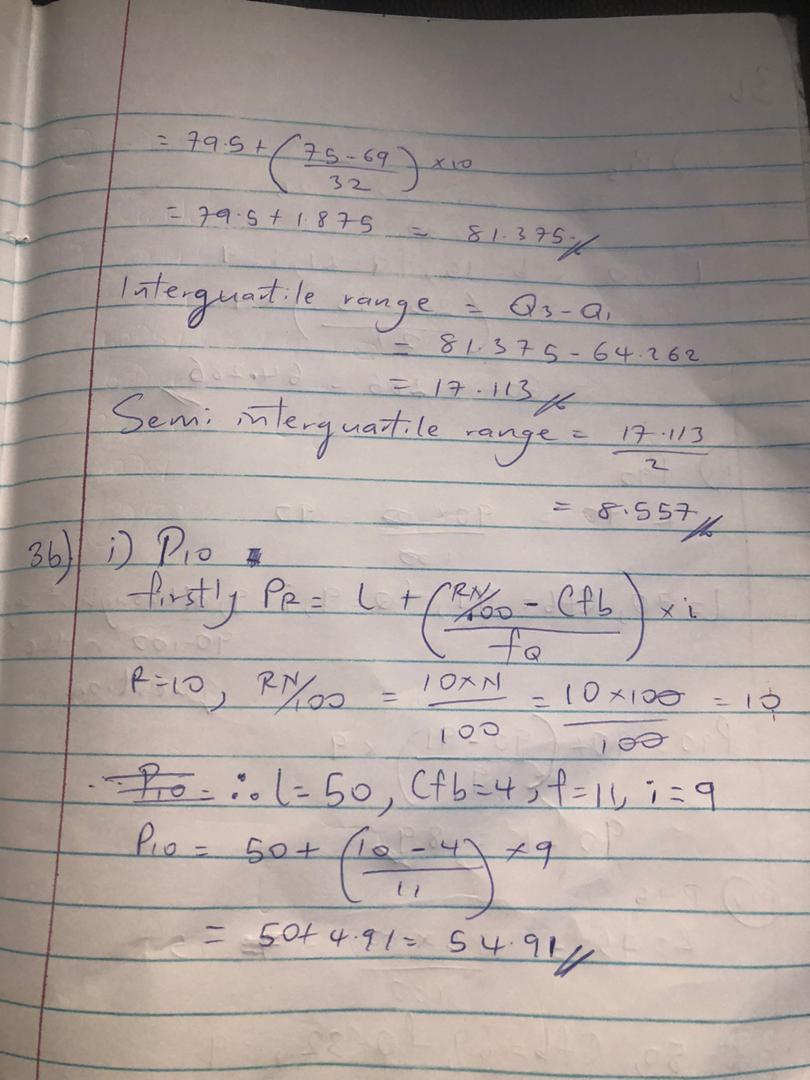 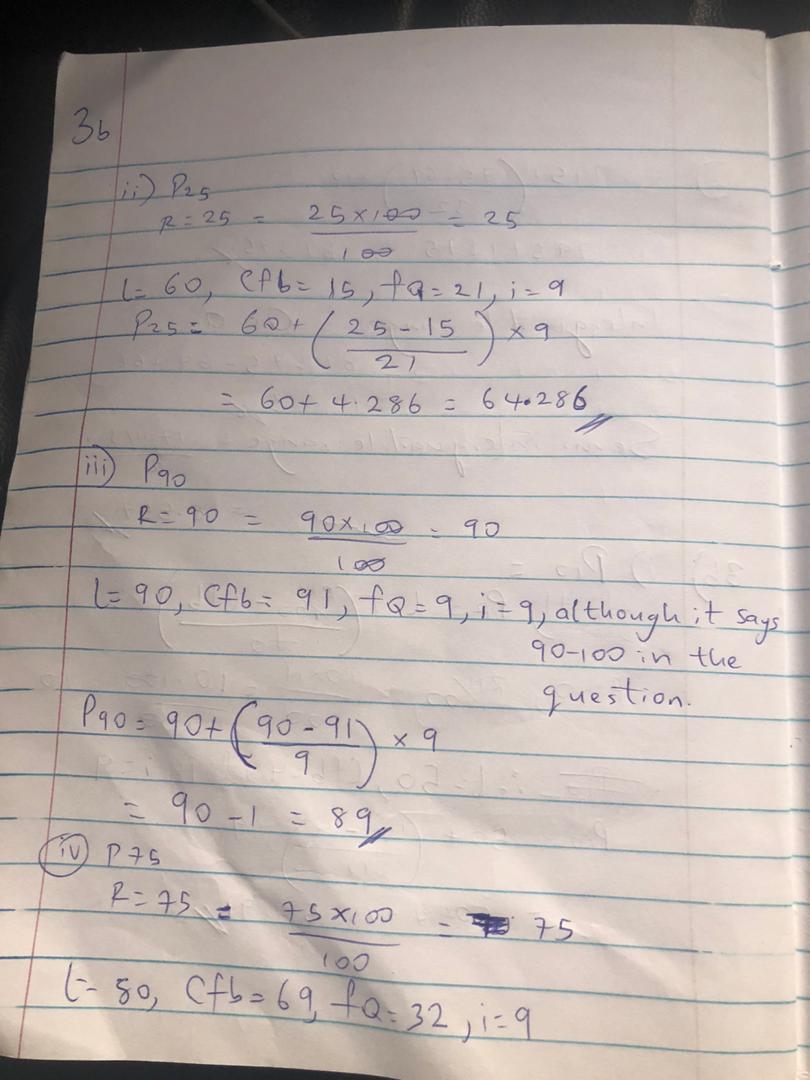 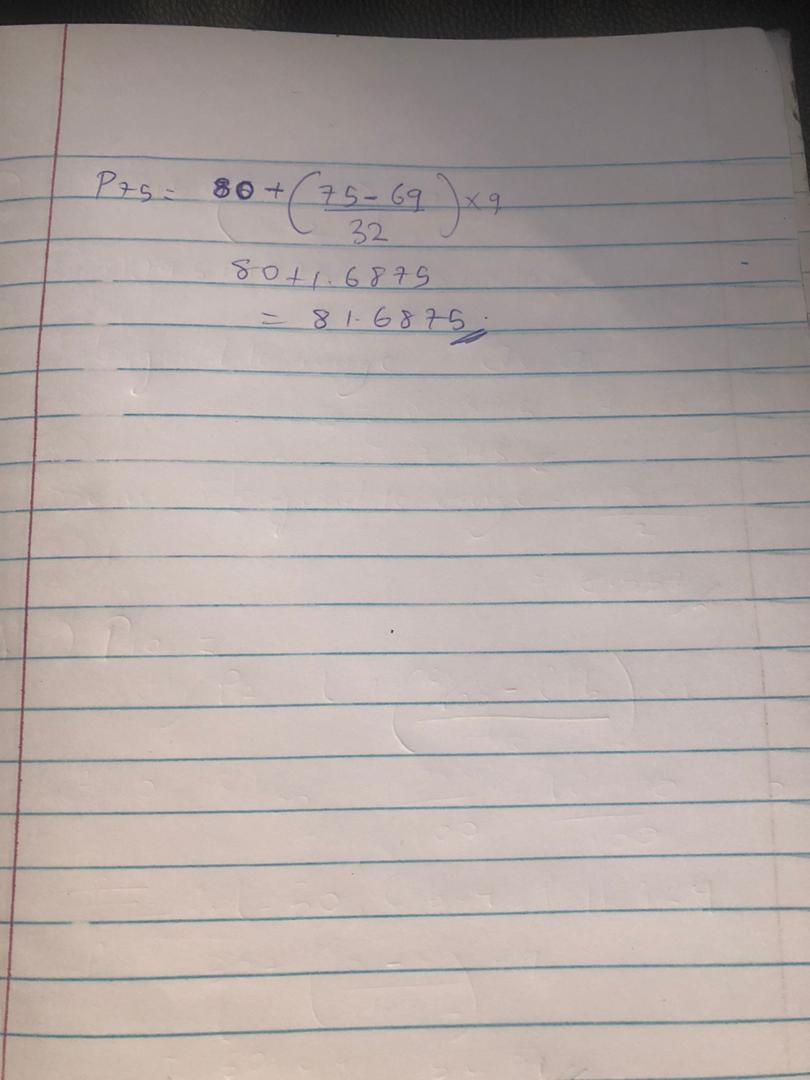 